The Year of St. Joseph 2021Mass at 11am will be Broadcast on our Facebook Page   The outside speaker will be in operation if you wish to listen to the mass on the grounds.   Special Thanks to Cathy / Nora for operating the live broadcast on Facebook and to Shelly for the beautiful selection of music and hymns.   25th Sunday in Ordinary TimeSat 12pm      Bangor – First Holy CommunionSat 8pm        Mass All WelcomeSun 11am     Alice McGowan (req’d M.M)Tues 10am   People of the ParishWed 6pm     Doohoma – Confirmation / Bangor ChildrenThur 10am   Mick – Mary Cleary. Dec’d Family (Drumslide).  John – Teresa Cleary                       (Shraight)Fri  12.30      Wedding – Aughoose Church: Kevin Ginty and Joanne Murphy26th Sunday in Ordinary TimeSat 8pm        Nora Daly, Joe Conway, Bridget Hester, Dec’d Family (Fahy)Sun 11am     Julia – Edward Finn, Creggane. Baptism:  We welcome into our Christian Community, Baby Harry,  baptised in our Parish Church on the 12th Sept 2021.  May the Lord accompany you on your earthly journey...... Congratulations to the Parents Hanoria and Seán. Congratulations to all the children who received their First Holy Communion last Sunday 12th September 2021;  Alyssa Walsh, John Lynch, Nessa Hough, Iarlaith Shanahan and Maisy McDowallOur Beloved Dead    Please pray for the Faithful Departed;  Mary Ellen Kingsland (nee Gallagher) Wisconsin USA; Sister of Johny, Michael, Anthony Gallagher, Nora Ginty.  May her Soul Rest in Peace.Confirmation Friday 1st Oct 6pm:   Covid Guidance: Only Parents/Guardians/Sponsors and child are permitted into the church during the Confirmation Ceremony.  We pray for the children on the day;    Dylan McManamon, Seán Cormack,  Elisha Ginty, Maeve Gallagher , Clodagh Ginty, Micheál Ruddy, Lorcán Conway, Kiera Grealis, Lorcan Sweeney, Matthew Lynch, Niamh Conway, Aoife Masterson, Orla Cafferkey , Maggie Lynch, Nessa Ginty, Seán Murray , Michael McGowan,  Ciara CalveyNote:  Rehearsal for Confirmation 29th Sept at 7pm in the church. Guidelines for your safe return to the Church. (Please study carefully)Masks will still be required and hands sanitised before entry. A box near the main door is provided for your church collections. No offertory collection. A second steward will direct you to the available seat.  There will be no movement within the Church from entering to exiting in order to minimise risk.  Holy Communion will be distributed on the hand only at the end of mass. When you receive communion you will exit the church through the side doors. All masses are to be booked by telephone only. Sacristy available only to Fr. Chris.Sanitising the Church.  Next Friday, Glan Assured will take care of the church. Patricia G and Group A  will take care of the church the following week.  If you are free at 7.30pm Friday Week, you are very welcome to come and help. Erris Tractor Run   Sunday 26th Sept starting at Logmore road Belmullet beside St Brendan's college.  Tractor run is from Belmullet to Bangor and Geesala. There is a join in point in Bangor at Careys plant hire yard, please register there.    Entry fee €25 with proceeds going to Mayo Roscommon hospice. This event is organised by the Irish Natura & Hill Farmers Association.   For more info contact - 0871269023 or 0861020642TFI Local-Link-Mayo services are operating at  100% capacity but Pre booking is recommended.  Contact 094 900 5150 or https://locallinkmayo.ie/time-table Marian Pilgrimages are starting up again for 2021.  See the Parish Facebook Page, Newsletter Section, for more information.  For Example, Lourdes Pilgrimages starting on the 3rd September  3 nights  €745 - 4 nights €629  - 7 nights €789 The Naíonra is having a Clothing Collection on the 12th October. The items we can take :- Rewearable clothing, Paired Shoes, Handbags, Belts, Towels, Curtains and Blankets. NO DUVETS OR PILLOWS. Please put bags in the first brown wooden shed. Please contact Grace if you have a query 086 3573650.The Newman Institute will be running a Foundation Counselling course this Autumn.  It is One-Year and Part-Time, and begins on Oct 7th for 26 weeks. Contact reception@newman.ie or phone 096-72066.  Guided Pilgrimages on the Lough Derg Pilgrim Path  Saturday 18th & Sunday 26th September and Sunday 3rd October, with Mass outdoors, weather permitting.  email info@loughderg.org  or telephone 0(0353) 71 9861518.  www.loughderg.org     Affordable Live-in Homecare provides live in carers for the elderly in your area. If you are looking for a live-in carer for your relative, please call Eileen or Tom today on 087 991 6791 or 087 744 0729.  Free online Living Well Programme – next programmes commences on (Limited places) Thursday 9th of September. Please contact Liam Gildea on 087 349 0393  Keeping Children Safe:  The Diocese of Killala is fully committed to keeping children safe. If you have any concerns around their safety in any circumstance please contact;The Diocesan Liaison Person – Confidential No - 087 1003554.  (Please see more information on the notice board).Supplementary Pages for Online: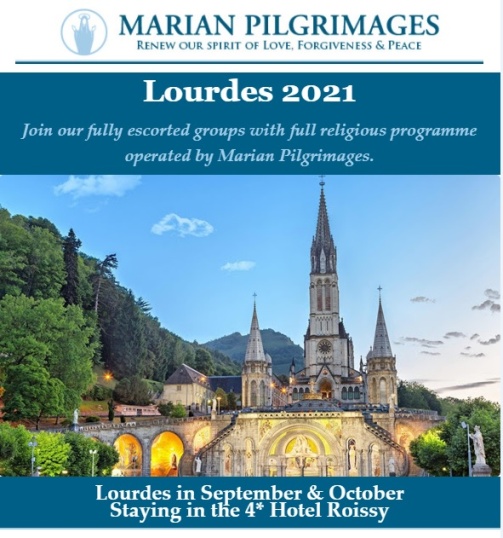 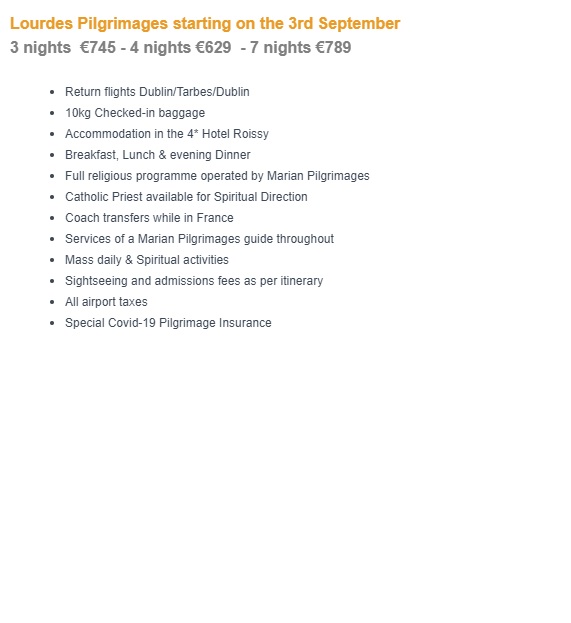 Free online Living Well Programme – next programmes commences on (Limited places) Thursday 9th of SeptemberMonday 13th of SeptemberTuesday 21st of SeptemberWednesday 29th of September If you are living with a long term heath condition you may be interested in doing the ‘Living Well’ Programme’. This is a six week programme delivered in 2.5 hour weekly. You must register in advance as places are limited to 10/12 participants.  Please contact Liam Gildea on 087 349 0393 or by email at liam.gildea@mayocil.ieReminder for everyone to register for their vaccine   We would like to remind all to register for their COVID-19 vaccine through the HSE’s online registration system or on the phone with HSELive  Everyone in is now eligible to register:  A Chance of a Fortune!Have you an interest in working with people with a learning disability and / or autism?? Western Care Association are recruiting Relief Staff to work in our Services based across Co. Mayo.  For further information please visit our website at www.westerncare.com or email hr@westerncare.comWestern Care Association’s Annual Door To Door Collection is now taking place during the month of September.  To donate, find us on Facebook "Western Care Association" or on www.idonate.ie/wcadoor or find the link on our website (www.westerncare.com) and make your donation. If you would like to donate in any other way, (Cheque, Postal Order or Bank Transfer) we would be very happy to talk to you. Please contact Teresa Ward on 094 90 29174 or 087 246 7857 or email: tward@westerncare.com. Your support is greatly appreciated.Reminder for everyone to register for their vaccine   We would like to remind all to register for their COVID-19 vaccine through the HSE’s online registration system or on the phone with HSELive  Everyone in is now eligible to register:  If someone is finding it difficult to go online and register or they can ring HSELive for support on 1850 24 1850 or 01 240 8787 from 8am to 8pm, 7 days.  If a person doesn’t have a PPSN they can register on the phone with HSElive.   Once registered the person will receive their vaccine appointment for the COVID-19 AstraZeneca vaccine.  If a person is deaf or hard of hearing, they can text HSELive on 086 1800 661 to register for your vaccinationCovid-19 Collect and Deliver Service:  Helping people to stay at home is the new role of Local Link Mayo rural transport services.  Local Link Mayo is offering a collect and deliver service in existing Local Link routes throughout Mayo from pharmacies and local shops, delivering shopping and critical medical supplies to the elderly, the vulnerable and sick.  If your need of such support or know someone who does, contact Local Link Mayo on 094 900 5150 between 9:00am and 5:00pm (M-F) or email mayo@locallink.ieKeeping Children Safe:  The Diocese of Killala is fully committed to keeping children safe. If you have any concerns around their safety in any circumstance please contact The Diocesan Liaison Person – Confidential No - 087 1003554. (Please see more information on the notice board).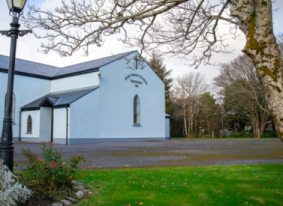 Church of the Holy Family, BallycroyMass Centre - National School - InnisbiggleChristopher J. Ginnelly(098) 49 134 (086) 89 33 278ballycroyparish@gmail.comJames M Cribben, Geesala (087) 64 69 01619th – 26th   Sept 2021www.ballycroyparish.ieFree Training! Enrolling Now:    If you struggled at school, have been long term unemployed, are recovering from or living with an illness or would benefit from extra support, the National Learning Network could be for you. We offer the expertise and time to enable people to flourish. QQI courses include: IT & Business Skills (home and centre based), Sports and Gym Instructor Studies, Fast Track to Employment and more. If you are registered with the DEASP you could be entitled to the free training, Continuous enrolment, payments are protected and people under 26 could gain extra training allowance. Contact: Castlebar@nln.ie; (094) 9022770; Breaffy Road, Castlebar, or see our website www.nln.ie. 